rolety tkaninowe – 48 szt.roleta okienna zaciemniająca – stopień zaciemnienia: 100 %;rodzaj montażu: do wyboru bezinwazyjny lub inwazyjny(wkręty/taśma montażowa);wzór tkaniny: gładki, jednokolorowy (szary, grafitowy, srebrny, kawa z mlekiem);gruba tkanina pokryta od spodu specjalną warstwą termiczną zapobiegającą nagrzewaniu się pomieszczeń.prowadnice płaskie wykonane z PCV;możliwość zatrzymania rolety na wybranej wysokości;aluminiowa kaseta (biała);napinacz łańcuszka;łańcuszek montowany po lewej stronie i po prawej stronie lub 
z możliwością dostosowania strony;szerokość rolety (szerokość wraz z listwami przyszybowymi): 45 cm;długość rolety: min. 170 cm.Model poglądowy: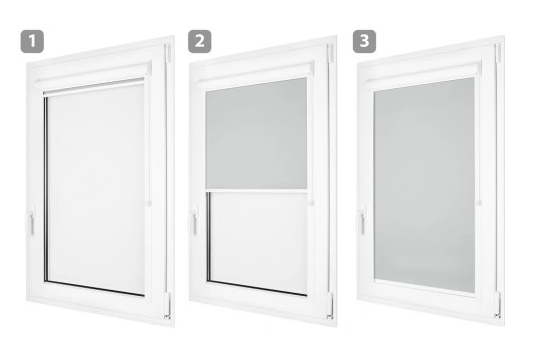 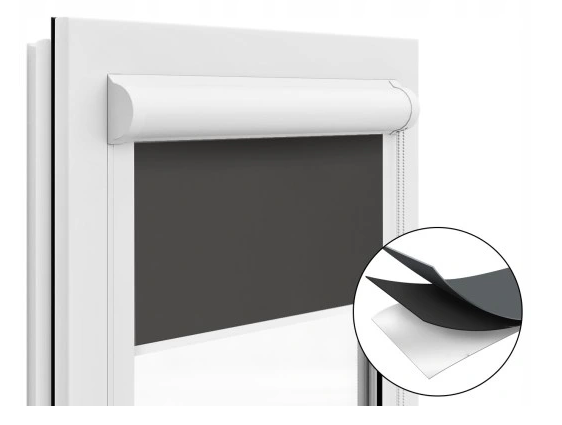     Rolety tkaninowe na okna dachowe – 10 szt.Wymiar: 150x50 cm (na wymiar)Kolor: szary/ kremowyZaciemnienie poddasza na poziomie 99,9% System CustomSize – dopasowanie rolety na wymiarProwadnice boczne wykonane z wytrzymałego aluminiumTkaniny z kolekcji Praga – podgumowane srebrną powłoką przeciwsłonecznąSystem EasyStop - możliwość ustawienia rolety na dowolnej wysokościMontaż: za pomocą wkrętówZestaw montażowy w opakowaniu2 poziomy przejrzystościGwarancja 5 latModel poglądowy: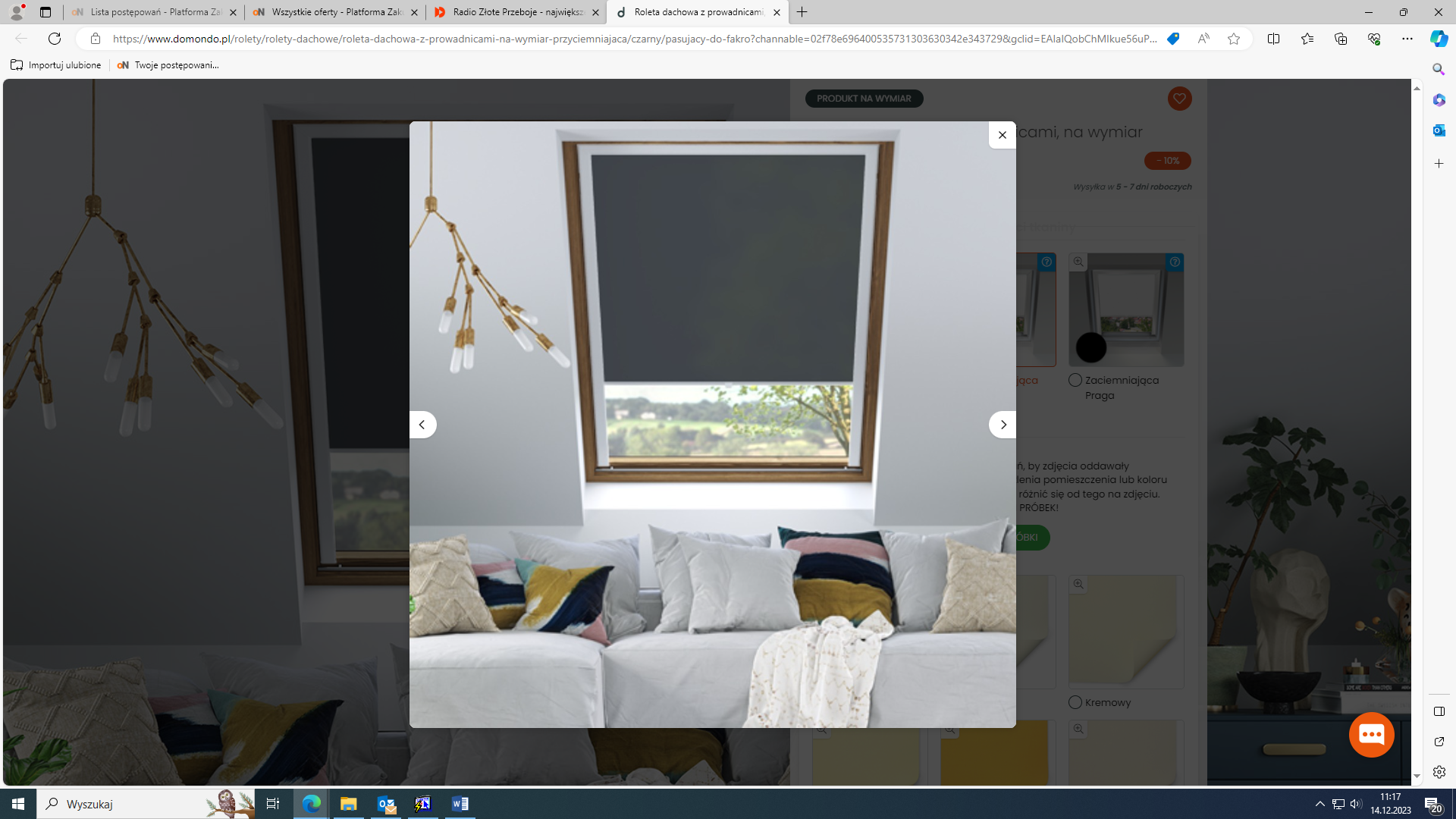 